2014-2015 навчальний рік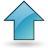 I.  0рганізаційні заходи1.Поновити інформаційні матеріали вметодичному кабінеті.( вересень-жовтень)2. Поповнити картотеку методичної літератури(педагогічні та фахові журнали, газети).(1 семестр)    3. Систематично поновлювати куточки інформації.   (протягом року, методисти МО)II. Робота над проблемними питаннями1.Скласти картотеку літератури з питання вихованнятворчої особистості. (1 семестр)   2.Поновити картотеку ППД з питань виховання    за напрямками.   (1семестр)    3. Опрацювати літературу зпроблемних питань. МО.   (постійно, члени МО)4. Провести методичну декаду на тему:«Сучасний урок: традиції і інновації».(листопад, березень, педколектив)5. Співбесіда з педагогами з питань роботи наднауково-методичною проблемою.(травень, адміністрація)    6. Підготовка до проведення завдань   педагогічних рад.   (серпень, жовтень, січень, березень,  травень, голова МО" 7.)    7. Організація та проведення на 6aзі   школи районного семінару.   (жовтень, листопад)    8.Аналіз роботи МО над науково-методичною проблемою.   (червень, методисти)